И Н Ф О Р М А Ц И О Н Н О Е      П И С Ь М Оприглашаем принять участие во Всероссийском  конкурсе  профессионального  мастерства «Лучшая статья»,  на тему «Мои педагогические идеи»(Воспитание и обучение разновозрастных воспитанников с ОВЗ)Общее положениеНастоящее Положение определяет цели и задачи конкурса методических разработок, педагогических проектов (далее – Конкурс), порядок его организации и проведения. Учредителем Конкурса является Волгоградская региональная общественная организация «Поддержка профессионального становления педагогов-дефектологов».Все участники Конкурса награждаются дипломами I, II, III степени и грамотами участника конкурса.Цели, задачи КонкурсаЦель Конкурса: формирование и развитие способности педагогов к  систематизации информации в сфере профессиональной деятельностиЗадачи  конкурса: выявление творческих и талантливых  специалистов, педагогов;   обобщение и распространение  передового педагогического опыта;  активизация творческой деятельности педагогических работников;демонстрация и внедрение новых педагогических технологий в систему образования; популяризация дошкольного, школьного, специального (коррекционного) образованиярасширение профессиональных контактов.Организационный комитет Конкурса3.1. Для организации и проведения Конкурса создается Организационный комитет (далее – Оргкомитет), в состав которого входят представители Учредителей, а также преподаватели ФГБОУ ВО «Волгоградский государственный социально-педагогический университет», учителя-практики.Условия участия в КонкурсеК участию приглашаются: Работники социальных учреждений;Педагоги дополнительного образования, работники культуры и молодежной политики;Воспитатели дошкольных учреждений;Педагоги  общеобразовательных школ;Педагоги специальных (коррекционных) образовательных учреждений I – VIII вида;Педагоги и работники социальных учреждений:Преподаватели среднего профессионального образования;Студенты, магистранты, аспиранты, молодые ученые;Медицинские работники, педагоги-психологи, педагоги логопеды;Представители общественных и коммерческих организаций, инициативные и талантливые люди.Участие в Конкурсе является сугубо добровольным и индивидуальным. Участники Конкурса обязаны представить полный комплект Конкурсной документации в соответствии в установленные Оргкомитетом сроки.Номинации КонкурсаНоминация «Мой помощник – кабинет»      (Педагоги представляют материалы по зонированию кабинета)  Номинация «Педагогическая мастерская»      (Педагоги представляют разработки учебно-дидактических методических пособий) Номинация «Проектная деятельность»       (Педагоги описывают свою проектную деятельность: в детском саду, школе, центре)
4.         Номинация «Родительский лекторий»      (Педагоги демонстрируют материалы к родительским собраниям,  консультациям)5.         Номинация «Поделись своим опытом»      (Педагоги делятся своим опытом с коллегами, или обобщение своего опыта) 6.         Номинация «Веселый калейдоскоп праздников»      (Педагоги представляют сценарии классных часов, праздников, мероприятий (кроме: 1 сентября, 23 февраля, 8 марта, 9 мая, Нового года)Во всех номинация следует отразить: ЦЕЛЬ, ЗАДАЧИ, АКТУАЛЬНОСТЬ, должна быть выдержана последовательность изложения, выводы)Две лучших статьи будут опубликованы в сборнике конференции «Специальное образование в меняющемся мире – 2020» и др.Информация, для победителей 2018, 2019 года: все статьи опубликованы в научных журналах, методических сборниках!!!Жюри КонкурсаВ целях оценки творческих работ участников и выбора победителей создается Жюри Конкурса (далее – Жюри).Состав Жюри, а также изменения в нем определяются Оргкомитетом.Жюри формируется из нечетного количества членов с равными правами.Решения жюри оформляются протоколами, являются окончательными, утверждаются Председателем Оргкомитета и пересмотру не подлежат.Права и обязанности членов Жюри.Члены Жюри обязаны:соблюдать данное Положение;использовать в своей работе критериальный аппарат, утвержденный Оргкомитетом Конкурса;голосовать индивидуально и открыто;не пропускать заседания без уважительной причины;не использовать без согласия авторов представленные на Конкурс материалы и сведения.Председатель Жюри обязан:обеспечивать соблюдение настоящего Положения;координировать работу Жюри.Результатом работы члена Жюри является заполненная и подписанная оценочная ведомость. Оценочные ведомости выдаются каждому члену Жюри. Оценочные ведомости заверяются подписью председателя Жюри и передаются в Счетную комиссию. 6.7.5.Заполненные членами Жюри оценочные ведомости хранятся до завершения Конкурса.Счетная комиссияВ целях исключения субъективного фактора при осуществлении технических функций, связанных с выявлением победителя Конкурса, создается Счетная комиссия.Счетная комиссия составляет протокол оценки результатов методических разработок  участников в каждой номинации отдельно, производит ранжирование участников с учетом количества набранных баллов, а также выявляет финалистов (по 3 человека в каждой номинации) Конкурса.Требования по оформлению Конкурсной документацииДля регистрации участники Конкурса представляют в Оргкомитет Конкурсную документацию на электронном носителе в следующем составе:Заявку (см. ПРИЛОЖЕНИЕ)Работу участника Конкурса (см. ПРИЛОЖЕНИЕ)Процедура проведения КонкурсаВ срок с 09 января 2020 года по 21 февраля 2020 года в Оргкомитет Конкурса участником (участниками) передается требуемая документация.До 26 февраля 2020 года Жюри изучает и оценивает буклеты участников конкурса, результаты фиксируются Счетной комиссией в протоколах. Счетная комиссия производит ранжирование участников с учетом количества набранных баллов, а также отбирает финалистов Конкурса в каждой номинации. Финалистами Конкурса признаются по 3 участника в каждой номинации, набравших наибольшее количество баллов. Участникам, набравшим максимальное количество баллов в каждой номинации, присуждаются 1 места. Они признаются победителями Конкурса по каждой номинации.В соответствии с количеством набранных баллов по каждой номинации присуждаются 2 и 3 места (лауреаты Конкурса).В срок с 27.02.20 по 29.02.20 года Оргкомитет Конкурса оповещает участников об итогах Конкурса (принимаются поправки).В срок с 01.03.20 по 06.03.20 марта – идёт набор грамот и дипломов (типография)С 07.03. по 09.03.20 года, Оргкомитет осуществляет рассылку ЭЛЕКТРОННЫХ грамот и дипломов участников Конкурса.Награждение победителейПобедители награждаются специальными дипломами.Экспертная комиссия имеет право учредить не более 10 специальных номинаций Конкурса, победители в которых награждаются специальными дипломами Конкурса (дипломанты Конкурса).Финансирование КонкурсаФинансовая база Конкурса складывается из спонсорских средств, организационного взноса участников; ПРИЛОЖЕНИЕНеобходимые документы для конкурса: «Информационный буклет»На электронный адрес o.a.alenka@mail.ru отправить заявку: ТЕМА письма – название номинации!текст статьи Максимальное количество станиц методических материалов не должно превышать 8 печатных страниц (допускается от 5 до 8 стр.): шрифт Times new, интервал 1, 5 заявку на участие в Конкурсеотсканированную квитанцию об оплате. копия удостоверения (члены организации)Реквизиты для оплатыОрганизационный взнос в размере 400  рублей перечисляется на карту Сбербанка:  Для членов организации (при наличии копии удостоверения) – 250 рублейперечисляется на карту Сбербанка 2202 2009 6180 3457 или Реквизиты банка: Филиал "Бизнес" ПАО "Совкомбанк", г. Москва Адрес; 123100, г. Москва, Краснопресненская наб., д.14, стр.1ИНН 4401116480 КПП 770343002БИК 044525058 кор.счет 30101810045250000058  в Отделении №1 Главного управления Центрального банка Российской Федерации по Центральному федеральному округу г. МоскваПОЛУЧАТЕЛЬ: Волгоградская региональная общественная организация «Поддержка профессионального становления педагогов-дефектологов" (ВРОО «ППСПД") ИНН 3443100553, КПП 344301001, р/счет № 40703810411010214017Назначение платежа: орг. взнос  ИДЕЯ ФИО Благодарим за пониманиеЗаявка (заявка подается в печатном виде)Заявка, сканированная квитанция об оплате, конкурсная работа принимаются по электронной почте с пометкой (Идея) отдельными файлами (файлы подпишите): 1. Заявка,2. Оплата, 3. Номинация; 4. Копи удостоверения (если есть) в одном письме на электронный адрес o.a.alenka@mail.ruКуратор конкурса –  Алёнкина Ольга Арнольдовна, тел.: 8-987-645-49-81ПРИЛОЖЕНИЕОбразец оформления статьи.МЕТОДИЧЕСКИЕ РЕКОМЕНДАЦИИ ПО ИЗУЧЕНИЮ ОРФОГРАФИЧЕСКОЙ ЗОРКОСТИ У УЧАЩИХСЯ С ОВЗИванова Наталья Юрьевна – учитель-дефектолог,МБОУ «Карповская СОШ», с. Карповка, Волгоградской областиТекст статьи. Текст статьи. Текст статьи. Текст статьи. Текст статьи. «Цитата» [1, с. 35]. Текст статьи. Текст статьи. Текст статьи. Текст статьи. Литература:Бабаева Ю. Д. Психологические последствия информатизации / Ю.Д. Бабаева, А.Е. Войскунский // Психологический журнал, 1998.Т. 19 №1. С.89-100.Березовин Н.А. Основы криптографии: учеб. пособие. - Мн.: Новое знание, 2004. — 336 с.Солодовник В.А., Влияние Интернет-коммуникаций на личность пользователя [электронный ресурс] — Режим доступа. — URL: http://www.inetpsy.ru/2011/01/solodovnik-v-a-vliyanie-internet-kommu/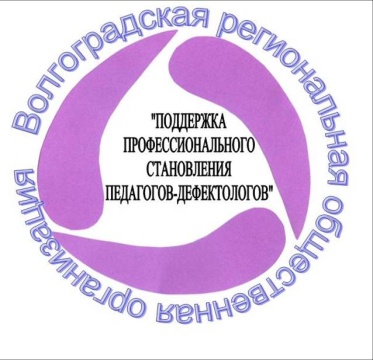 Волгоградская региональная общественная организация «Поддержка профессионального становления педагогов-дефектологов»(ВРОО «ППСПД»)Юридический адрес: 400075, г. Волгоград, ул.51-я Гвардейская, д.10, оф.10 Тел.(8442) 54-86-95Ф.И. О.Член организации (нужное подчеркнуть)ДА                                    НЕТУчреждение (полн. назв.)Должность Номинация конкурсаНазвание конкурсной работыЭлектронный адресМоб. телефон